Наглядные представления тел в пространстве. Примеры развертокПрочитать §1 Главы 6.Рассмотреть возможные варианты разверток следующих тел в пространстве: 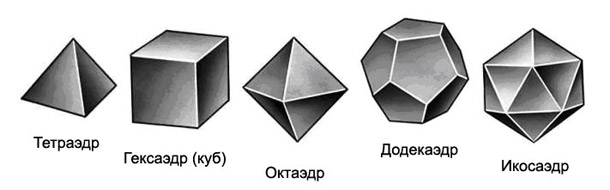 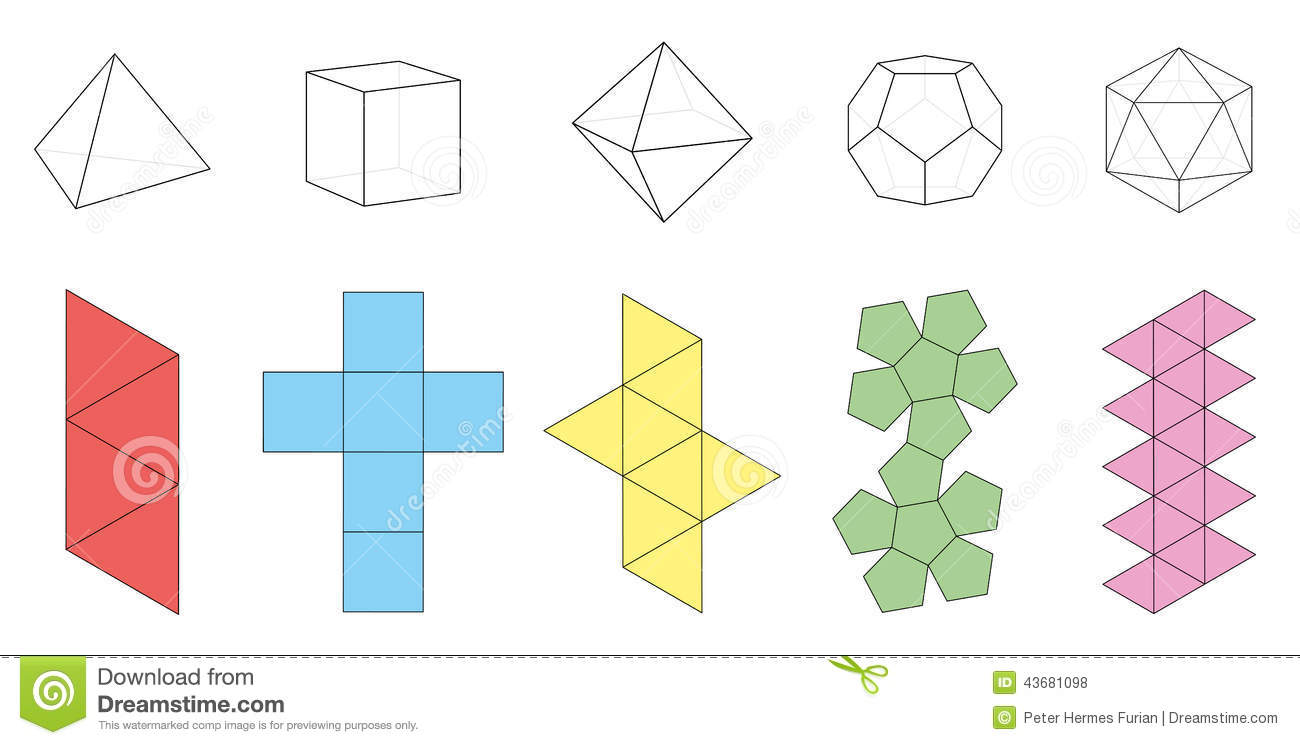 Чтобы увидеть, как из развертки получается объемная  фигура можно посмотреть видео.Рассмотреть возможные варианты развертки куба (всего их 11):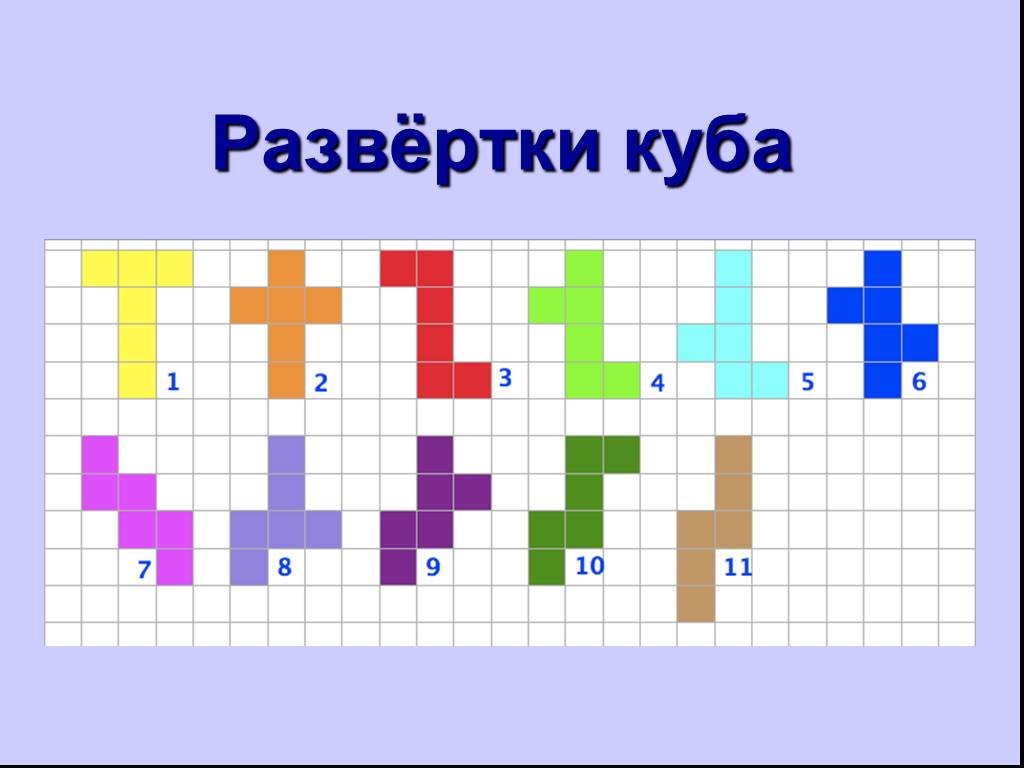 Задание: Склеить объемную модель многогранника.При выставлении отметки будут учитываться сложность, аккуратность и качество модели.Если возникли трудности, посмотрите видео (как, например, склеить тетраэдр).   Дата	Самастойная работаДамашняя работа20П.1. стр274.№1,2,3№7,9